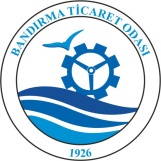 BANDIRMA TİCARET ODASI	Odamızdan 2018-2019 yılı içinde Üniversite’de öğrenim gören ihtiyaç sahibi öğrencilere “BURS” verileceğinden, aşağıda adı ve soyadı yazılı öğrencinin ve ailesinin Vergi Mükellefiyet Kayıtları, Menkul ve Gayrimenkul mallarının bulunup bulunmadığı Nüfus Kayıtları çıkartılarak odamıza bildirilmesini rica ederim.     Mehmet KILKIŞLIYönetim Kurulu BaşkanıÖğrencinin Cilt No			: 			Sıra No.:			Aile Sıra No.:Adı-Soyadı 		:T.C. Kimlik No		:Baba Adı Soyadı	:T.C. Kimlik No		:Anne Adı Soyadı	:T.C. Kimlik No		:Nüfus Müdürü : (Başvuru ve Bilgi Formu’nda beyan edilen kişileri gösterecek şekilde düzenleyeceğimiz Vukuatlı Nüfus Kayıt Örneği’ni onaylayarak bu forma iliştiriniz.)Vergi Dairesi Müdürü: Tapu Sicil Müdürü: Belediye Başkanı (Gelirler Müdürlüğü):Not: 4 Kurumdan da bilgiler beyan edilmelidir.